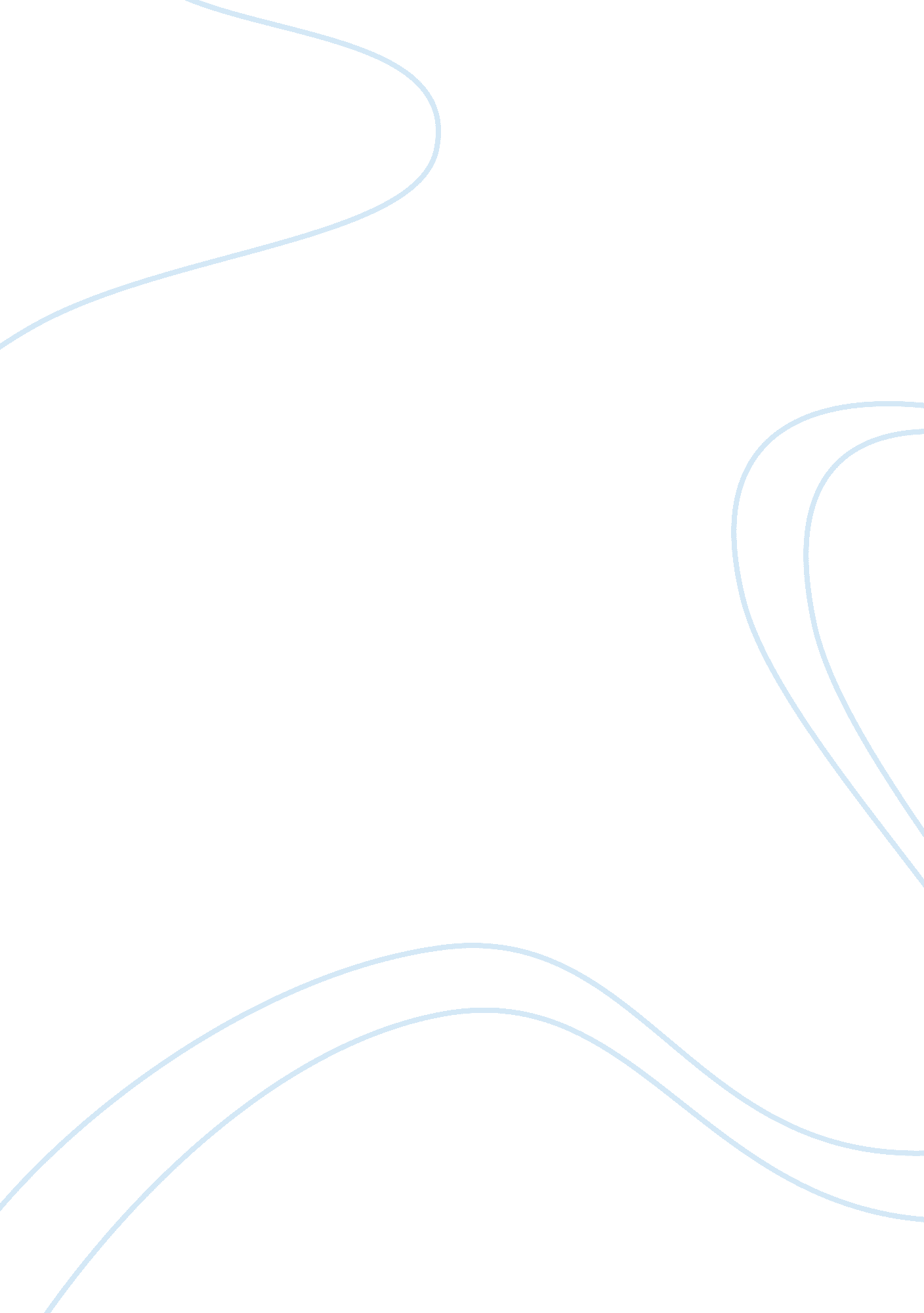 Self -study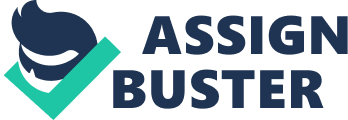 In this issue we will discuss the pros continue their studies in the country. No intention to boycott the British Council or IDP Education Australia or any agent outside of ye. UPU did not intend won MOHE. I am on the fence right now. After doing paper and publish research through thesis on higher education in Malaysia, (I also do not know why tiba2 diligent read these articles when the article's mountainous fluid mechanics research for yourself punye la wiry want membacanye TT) there are a number of factors have been why they did not choose to continue their studies in the country. Among them are: Not offer courses on offer and the courses offered to their success in university also is not diHINGINi. OK excuse is acceptable. Malaysia's approval is not 'world' he said. If you go Oversea tu to MIT to Harvard in Cambridge and sekufu him to understand la napa ko world want to cite article very much. But if as in the University of Kansas / Tennessee not even Dublin Institute of Technology, both in UTM je. Duhh you ~ Want to experience the outside world. Want to see the country. If just want to ramble Jalan2 shall learn kat Malaysia. Make a paper for the Global Outreach Programme, sem holidays can Jalan2 abroad. Pandai2 not even learn until later in the competition beriya2 so representative of Malaysia. Reason is mold! Chronology of my family all learn obersi. I must choose! Chapter 2 descendants ni la I do not dare want to touch. but it's not wrong if we do a difference in the family. if you want to learn maths, kat Malaysia pound 1 +1 = 2. you choose you can! and 2 Sub Okay, let's continue this discussion by reviewing some of the advantages of continuing their studies in the country. Here is in my opinion: Exposed to the world of education and research local time. Did you know if you are attending a local university, you will be presented with such subjek2 Islamic Civilization and Asian Civilization (TITAS), Globalization and Contemporary Issues and lain2 (certainly not so great cenggini been studying the subject and object are usually damaged camni la for the pointer. But I love my pointer pests for revealing my general knowledge that I have known for all the people who are on this earth is no exception newborns or the oldest man in the world who may be illiterate). For those who are interested to venture into the industry involving research in Malaysia, it is necessary for you to know where is the level of research in Malaysia to improve and raise the standard of research in Malaysia. If you do surveys la areas where 'Tompang' another that. But what a waste of time and energy for things that already have it? More mingling with the rest of Malaysians of all races and state This is meant as a Malaysian experience. As for me (eg self going right (-__-')), live on campus bersama2 other races. So you live in harmony merasalah share toilet and bathroom with all Malaysians. There is a bidet, there is not a bidet. There are no bidet shit but others concerned bidet shit and not leave them so only solid sisa2 thus Meng-flush toilet bowl used. And the crap the bidet is not responsible mentang2 not asses, pound toilet bowl does not want cebokkan. This is one of my stress experienced by this point TT Save Costs Sekurang2nya is also PTPTipu ehh not PTPTN loan assistance right? It is a little light you harnesses mother load. If you go to learn far away in Europe that need money mother harness, harness siannya mother was toiling want to make sure you can afford your education. Unless you harness A to Tan Sri Dato 'Seri B to, Mayor C, bolehla your whim berperlakuan such as child harness. If that scholarship from MARA, JPA or organizing institution, lagilah welcome abroad. Ingot is people want to blame you wear revelers tax money while increasing oil prices in Malaysia, dorang tu je Jar with you :) Many holiday = less lecture Because of this Malaysian multiracial and contains a variety of cultures, then we are also many public holidays. Hahhh heaven right about class. Time can break karaoke or play dance mat not even watch the HP 7. paling less shall be back home playing with her younger guling2 you. Many more such minor isi2 can eat free meals every time politician came to talk to HAPE, may joyous frenzy regardless of Eid, al-Adha, Diwali, Chinese New Year, Thaipusam, moon cake festival, the birthday of Prophet Muhammad, beginning sacred, nuzul Quran, Isra 'and Ascension, Vesak day, gawai day, day Malaysia, independence day, new year, birthday of the Yang di-Pertuan Agong, state sultan's birthday, day workers, teacher's day, mother's day, father's day, birthdays kengkawan, The first day the baby is born in your immediate family, also unforgettable reunion and Day2 Day2 particular shindig Let there: P Google Translate for Business: Translator ToolkitWebsite Translator 